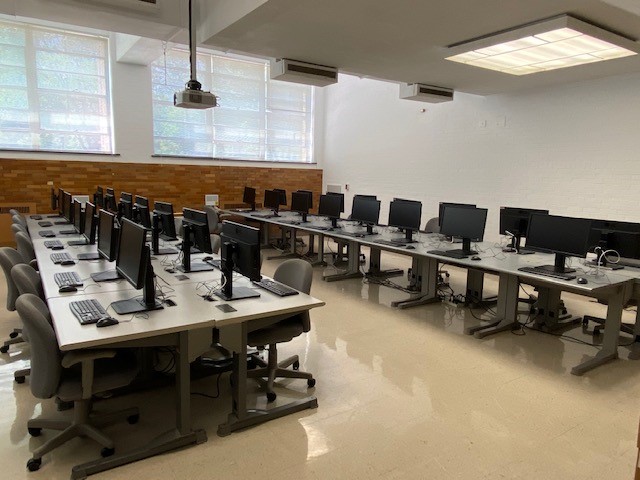 EIU Testing and Evaluation - Exam LabMcAfee Gym building – Room #1341The EIU Testing and Evaluation (T&E) Exam Lab houses 30 testing stations.  T&E staff members proctor and administer exams for EIU students and offer outside proctoring services for the community and other university/college students.  Our trained, professional staff will make sure your testing experience is pleasant and worry free.  A current menu of exams offered by EIU is listed below.ACT Residual ExamFor enrolled or admitted students who were unable to test on a national test date. Results are reported only to the college administering the test (in this case, EIU). No student reports or high school reports are generated, and no additional score reports will be generated to report scores to any other institution.  This exam may also be utilized for Merit Scholarship possibilities at EIU.
Test Fee: $75.00 
Test Date(s): By appointment only (217-581-5986)Constitution Exam EIU students seeking to graduate under catalogs PRIOR to the 1992-93 catalog, can choose to satisfy their Constitution graduation requirements by passing the appropriate competency exam. Call for additional information.Test Fee: $10
Test Date(s): By appointment only (217-581-5986)Health ExamEIU students seeking to graduate under catalogs PRIOR to the 1992-93 catalog, can choose to satisfy their Health graduation requirements by passing the appropriate competency exam. Call for additional information.Test Fee: $10
Test Date(s): By appointment only (217-581-5986)Illinois Licensure Testing System The Illinois Licensure Testing System (ILTS) site has up-to-date registration and testing information, test preparation materials, and services that enable you to register and obtain unofficial test results online. Includes important announcements as well as test dates and registration deadlines - http://www.il.nesinc.com. For testing information please contact:The Regional Office of Education (730 7th Street - Charleston, IL) is an ILTS testing site. Contact that office at 217-348-0151 for more information.Math Placement Exam (MPE)The Math Placement Exam is used to determine math placement course level at EIU.**Referral by an advisor or instructor is required**EIU utilizes the Accuplacer placement exams through College Board.Additional information is available at: EIU Math Placement Exam GuidelinesMath Placement Exam study information - EIU math placement study flyerTest Fee: 1st attempt = no fee;   2nd attempt and beyond = $20.00 fee per sessionTest Date(s): By appointment only (217-581-5986)Outside Exam ProctoringEIU offers exam proctoring for outside sources - i.e. other colleges/universities.  Contact Testing and Evaluation to make appointments and schedule exams from other participating colleges/universities.  Test Fee:  $25.00 per hour of exam proctoringTest Date(s):  By appointment onlyProctoring contact information:  Carrie Gossett - cegossett@eiu.edu  217-581-5986Reading Placement Exam (RPE)The Reading Placement Exam is used to determine reading placement course level at EIU.**Referral by an advisor or instructor is required**EIU utilizes the Accuplacer placement exams through College Board.Test Fee: 1st attempt = no fee;   2nd attempt and beyond = $20.00 fee per sessionTest Date(s): By appointment only (217-581-5986)Writing Competency Exam (WCE) No longer offered. Contact Certifying Officer in your college for options/information. WCE Alternative Exam information is available upon request. This requirement has been replaced by the Electronic Writing Portfolio (EWP).